Deklaracja Donau Soja o samo zaangażowaniu dla rolnikówPoziomy ryzyka 0,1 i 2Rolnik/Wytwórca nasion soiWłasnoręcznym podpisem rolnik wyraża zgodę na przekazanie swoich danych Donau Soja Organisation, jak również na ich przechowywanie i przetwarzanie przez Donau Soja Organisation w celu kontroli weryfikacyjnej procesu certyfikacji. Rolnik potwierdza, że odpowiednie informacje do złożenia deklaracji należytej staranności zgodnie z rozporządzeniem UE w sprawie deforestacij (wylesiania) (EUDR) są dostępne i zgadza się na ich przekazanie w całym łańcuchu dostaw. Niniejsza zgoda może być odwołana w każdej chwili poprzez pisemną prośbę wysłaną do Donau Soja Organisation. Wycofanie zgody nie będzie miało żadnego wpływu na działania podjęte do momentu odwołania.Główny akwizytor rolny LUB główny przetwórcaPoprzez podpisanie tej deklaracji rolnik potwierdza przeczytanie, zrozumienie i że będzie on przestrzegał obecnych wymagań Donau Soja dla rolników.  Uprzejmie prosimy o zapoznanie się z naszą polityką prywatności: https://www.donausoja.org/privacy-policy-2/. Niniejsze oświadczenie wchodzi w życie z chwilą jego podpisania przez rolnika i akwizytora rolnego i jest ważne na zadeklarowaną ilość dostarczonego i zaakceptowanego ziarna soi. 
Kopia oświadczenia o zobowiązaniu została wydana rolnikowi._______________________		_________________________	 (Podpis rolnika)			(Podpis akwizytora rolnego)		(Nazwisko i tytuł)
Donau Soja jest wspierane przez Austriacką Agencję Rozwoju.Wymagania Donau Soja dla rolnikówRolnicy zobowiązują się przestrzegać zasad uprawy soji Donau Soja:Rolnicy powinni prowadzić działalność w sposób uczciwy, szanując obowiązujące przepisy i unikając wszelkich form przekupstwa, konfliktów interesów biznesowych i oszukańczych praktyk;Rolnicy są zobowiązani do przechowywania odpowiedniej dokumentacji przez 5 lat;Uprawa ziarna soi Donau Soja prowadzona jest na obszarze Regionu Naddunajskiego, określonego przez stowarzyszenie geograficzne;Mogą używać i uprawiać jedynie odmiany soi non GMO wymienione w krajowym albo europejskim katalogu odmian;Nie będą uprawiać żadnych innych odmian MG (np. kukurydza MG);Nie uprawiali żadnych innych odmian MG w roku poprzednim;Nie uprawiali ziarna soi zmodyfikowanej genetycznie przez ostatnie trzy lata;Udokumentują wszystkie ilości ziarna soi zarówno uprawianego jak i zebranego przez prowadzenie własnej ewidencji;Środki ochrony roślin:Rolnicy mogą używać tylko środków ochrony roślin dopuszczonych do uprawy soi w swoim kraju;Metody stosowania środków ochrony roślin powinny minimalizować szkodliwość tych środków dla ludzi i środowiska;Techniki Zintegrowanego Zarządzania Uprawą powinny być stosowane do minimalizacji negatywnego wpływu produktów fitosanitarnych;Plan Zintegrowanego Zarządzania Uprawą musi być przygotowany i wdrożony;Rolnicy powinni dokumentować stosowanie środków ochrony roślin, nawozów i paliwa;Rolnicy nie mogą stosować desykacji (np. Glifosatem czy diguatem);Rolnicy nie mogą stosować środków ochrony roślin wymienionych w konwencji Sztokcholmskiej i Rotterdamskiej;Rolnicy nie mogą stosować środków ochrony roślin wymienionych na liście 1a i 1b WHO;Nie stosuje się środków ochrony roślin bliżej niż 30 m (lub więcej w zależności od prawa krajowego)   od obszarów zabudowanych lub wody;Niedozwolone jest stosowanie środków ochrony roślin z powietrza;Powinna być wprowadzona Dobra Praktyka Rolnicza;Rolnicy powinni posiadać techniczną wiedzą o uprawie gleby i jej kontroli by przeciwdziałać erozji gleby i odpowiednie działania powinny być wprowadzone w gospodarstwie; Rolnicy wdrażają środki w celu ustalenia minimalnego pokrycia gleby w najbardziej wrażliwych okresach;Rolnicy stosują się do rekomendacji zalecanych w Donau Soja “Poradniku Najlepszej Praktyki”, włącznie z zaleceniami stosowania środków ochrony roślin;Będą uczestniczyć w zaimplementowaniu CAP z obowiązkową inspekcją warunkowość ;Szanują zasoby przyrody;Będą używali wyłącznie gruntów rolnych przeznaczonych do uprawy nie później niż w 2008 roku;Będą przestrzegali zarówno krajowych jak i międzynarodowych norm socjalnych i godziwych warunków pracy (konwencja MOP);Pracownicy stali i sezonowi:Nadgodziny są dobrowolne I opłacane zgodnie z obowiązującym prawem albo uzgodnieniami sektorowymi; Potrącenia z wynagrodzenia z powodów dyscyplinarnych muszą być zgodne z obowiązującym prawem pracy. Pracownicy muszą potwierdzać otrzymanie wypłaty;Na terenach o tradycyjnym rolnictwie:Gdzie tradycyjny model rolnictwa został zmieniony, jest prowadzony monitoring odnośnie rekompensowania lokalnym społecznością  ich wcześniejszych swobód, prawa do informacji i wyrażonych pozwoleń.
2. Rolnicy wyrażają zgodę na przeprowadzenie kontroli przez pobranie próbek w ramach inspekcji wykonanych przez system kontroli jednostki certyfikującej głównego skupującego oraz Donau Soja.3. Uprawa ziarna soi Donau Soja dla rolników z Niemiec, Włoch i Polski prowadzona jest na obszarze Regionu Naddunajskiego, określonego przez Stowarzyszenie Donau Soja. Nazwisko rolnika:Adres/ObszarzeKod pocztowy i miejscowość:E-mail:Telefon:Numer identyfikacji podatkowej (NIP):Współrzędne geolokalizacyjne działek pod uprawę soiProszę zaznaczyć odpowiednią opcję: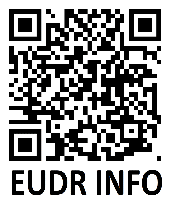  Dostępne na farmie Przesłane do systemu informatycznego Donau Soja Dostarczony do pierwszego przetwórcy, który posiada certyfikat Europe Soja. Numer referencyjny deklaracji należytej staranności dla rozporządzenia UE w sprawie deforestacij (wylesiania) (EUDR)________________________________________Obszar uprawy soi w hektarach:Okres zbiorów (pierwszy – ostatni dzień zbiorów):Ilość dostarczonych nasion soi w tonach:Data dostarczenia:Nazwa firmy:AdresKod pocztowy i miejscowość:E-mail:Telefon:Zaakceptowana ilość soi         w tonach:Data (dd.mm.rrrr):